A Kerék Általános Iskola és Gimnázium beiskolázási terve a2019-2020-as tanévrea leendő elsős gyerekek és szüleik részéreFebruár 5. /kedd/ 16-17 óráig:  Farsangi foglalkozás az Aulában.Február 12. /kedd/  16 óra:  Tájékoztató szülői értekezletFebruár 19.  /kedd/  16.15-17 óráig:  Kerék kuckóFebruár 26.  /kedd/  16.15- 17 óráig:  Kerék kuckóMárcius 5.  /kedd/   16.15-17 óráig:  Kerék kuckóMárcius 12.  /kedd/  16.15-17 óráig:  Kerék kuckóMárcius 19.  /kedd/  16.15-17 óráig:  Kerék kuckóMárcius 26.  /kedd/  7.45-12 óráig:  Nyílt napMinden Szülőt és nagycsoportos óvodást szeretettel várunk!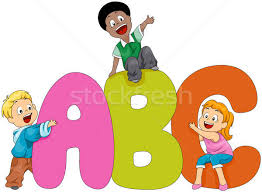 